JPE 2nd Grade Supply List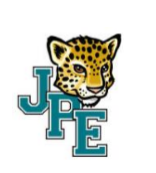 2022-2023ALL STUDENTS:                  $35 Student Operational Fee**1 book sack-NO rolling or messenger styles                               2 boxes of Kleenex tissues                                                             2 large rolls of paper towels **1 composition notebook, wide ruled**1 3 Subject notebook, wide ruled**1 red PLASTIC folder with prongs   **1 green PLASTIC folder with prongs**1 yellow PLASTIC folder with prongs                                                        **4 packs of Crayola crayons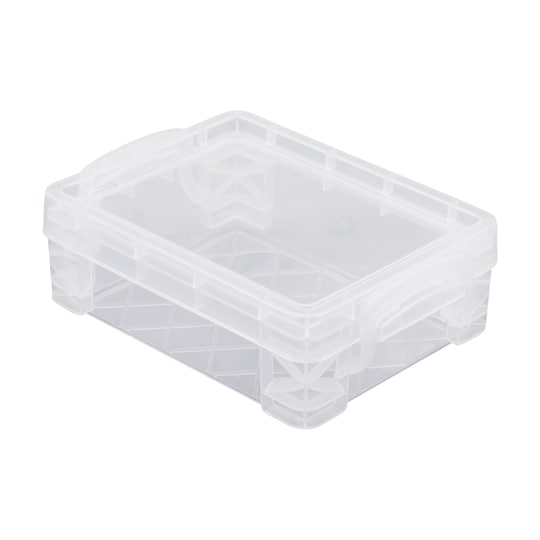 **1 pack of Crayola colored pencils 	**1 plastic storage crayon box   (Outside Dimensions: 3.5 L x 4.75 W x 1.5" H)**2 packs of Crayola markers  (Classic – broad line)**4 LARGE Elmer’s glue sticks1 2-pack yellow skinny highlighters**1 pair of ear buds or headphones **1 pair of child scissors**1 3-pack big pink rectangle erasers** Please write student name on supplies listed above that have ** by them.Girls OnlyBoys Only1 box of gallon-sized Ziploc bags 3 (4 pack) of BLACK Expo markers (broad tip)2 containers of disinfectant wipes 1 box of quart sized Ziploc bags 1 pack of WIDE RULED loose-leaf paper 1 can of disinfectant spray1 50 count paper bags